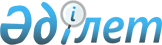 "Стратегиялық объектiлер меншiк иелерiнiң (құқық иеленушiлерінiң), оңалтуды немесе банкроттықты басқарушылардың стратегиялық объектіге ауыртпалық салу не оны иелiктен шығару туралы өтiнiштерiн қарау қағидаларын бекіту туралы" Қазақстан Республикасы Үкіметінің 2011 жылғы 28 қазандағы № 1223 қаулысына өзгеріс енгізу туралыҚазақстан Республикасы Үкіметінің 2020 жылғы 29 желтоқсандағы № 915 қаулысы.
      Қазақстан Республикасының Үкіметі ҚАУЛЫ ЕТЕДІ:
      1. "Стратегиялық объектiлер меншiк иелерiнiң (құқық иеленушiлерінiң), оңалтуды немесе банкроттықты басқарушылардың стратегиялық объектіге ауыртпалық салу не оны иелiктен шығару туралы өтiнiштерiн қарау қағидаларын бекіту туралы" Қазақстан Республикасы Үкіметінің 2011 жылғы 28 қазандағы № 1223 қаулысына (Қазақстан Республикасының ПҮАЖ-ы, 2011 ж., № 59, 834-құжат) мынадай өзгеріс енгізілсін:
      көрсетілген қаулымен бекітілген Стратегиялық объектiлер меншiк иелерiнiң (құқық иеленушiлерінiң), оңалтуды немесе банкроттықты басқарушылардың стратегиялық объектіге ауыртпалық салу не оны иелiктен шығару туралы өтiнiштерiн қарау қағидаларында:
      2-тармақтың 7) тармақшасы мынадай редакцияда жазылсын:
      "7) оңалтуды басқарушы – "Оңалту және банкроттық туралы" 2014 жылғы 7 наурыздағы Қазақстан Республикасының Заңында белгiленген тәртiппен оңалту рәсiмi кезеңiнде борышкерді басқару жөнiндегі өкiлеттiктер жүктелген тұлға;".
      2. Осы қаулы алғашқы ресми жарияланған күнінен кейін күнтізбелік он күн өткен соң қолданысқа енгізіледі.
					© 2012. Қазақстан Республикасы Әділет министрлігінің «Қазақстан Республикасының Заңнама және құқықтық ақпарат институты» ШЖҚ РМК
				
      Қазақстан Республикасының
Премьер-Министрі 

А. Мамин
